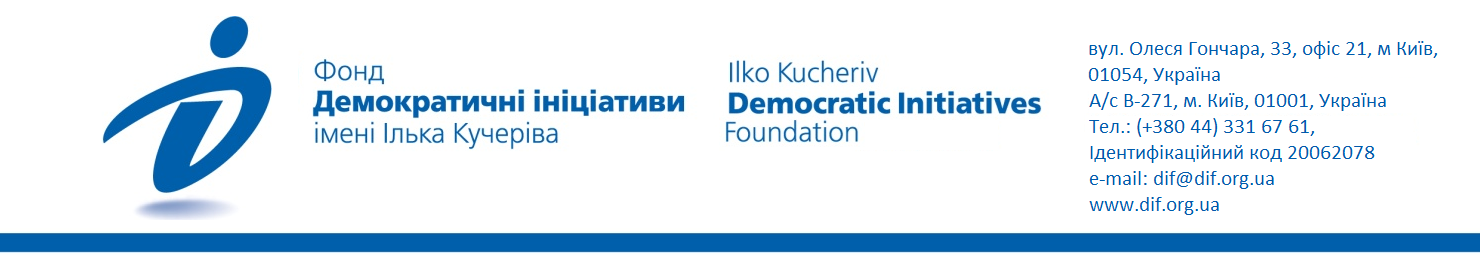 Як змінилася думка українців про російсько-українську війну за два роки президентства ЗеленськогоЗагальнонаціональне дослідження проведено соціологічною службою Центру Разумкова спільно  з Фондом «Деморатичні ініціативи» імені Ілька Кучеріва з 14 по 19 травня 2021 року в усіх регіонах України за винятком Криму та окупованих територій Донецької та Луганської областей. Опитано 2020  респондентів віком від 18 років. Теоретична похибка вибірки не перевищує 2,3%.Фінансування опитування здійснене в рамках проекту МАТРА Посольства Королівства Нідерландів.Більшість українців (53,5%) визначають конфлікт на Донбасі як російську агресію проти України з використанням місцевих бойовиків.  Причому кількість прихильників такої позиції   за останні півтора роки збільшилася від 45%.  Попри те, що така позиція більш популярна на Заході та в Центрі, в усіх макрорегіонах, включно зі Сходом та Півднем,  підтримка  саме такого визначення конфлікту істотно зросла за останні 1,5 роки. Так, в порівнянні з листопадом 2019 р. на Заході частка прихильників такого визначення зросла від 64%  до  74%, в Центрі  – від 54% до  62%, на Півдні – від 22% до 31%, а на Сході – від 24% до 33%, відповідно.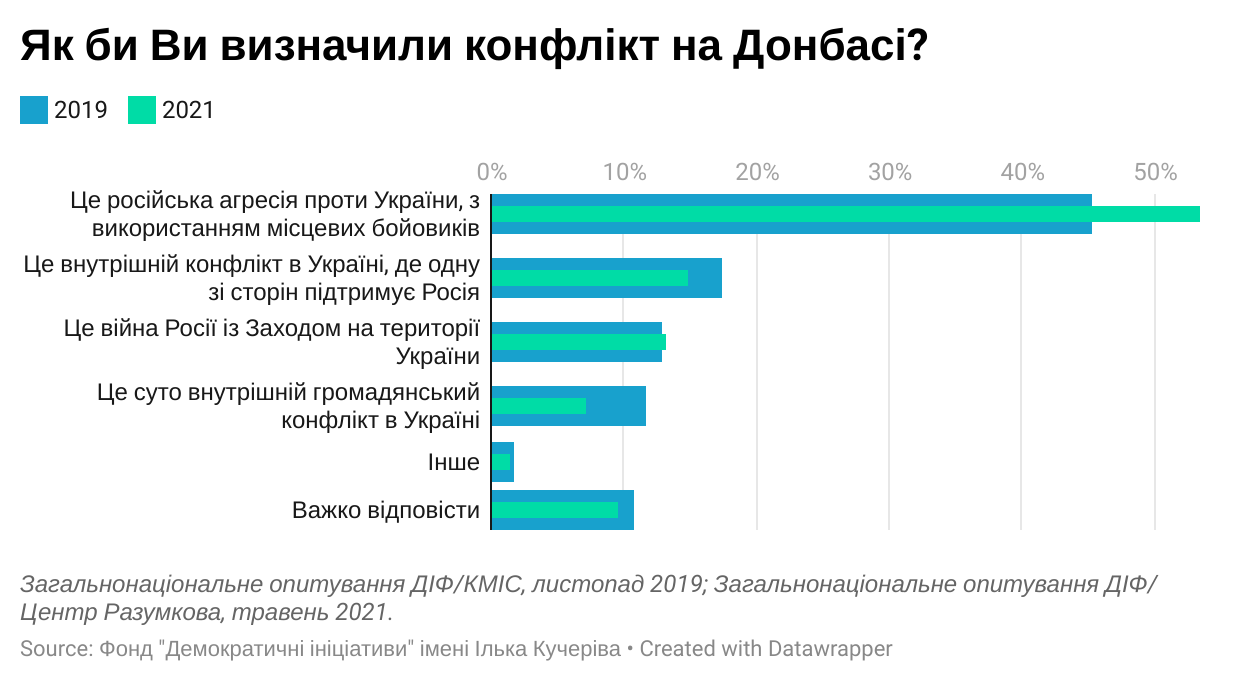 Значно меншу підтримку отримали інші погляди на конфлікт, такі як: «внутрішній конфлікт в Україні, де одну зі сторін підтримує Росія» (15%),  «війна Росії з Заходом на території України» (13%), «суто внутрішній громадянський конфлікт в Україні» (7%). На Півдні та Сході варіант про «внутрішній конфлікт»  за підтримки Росією однієї зі сторін є більш популярними, аніж в інших макрорегіонах. Так думають, зокрема,  27% мешканців  Півдня і 25% мешканців Сходу. А от підтримка визначення суто «внутрішній громадянський конфлікт»  від 2019 р.  зменшилася  і на Півдні  (від 22% до 11%), і на Сході (від 21% до 15%). В електоральному розрізі визначення конфлікту як російської агресії з використанням місцевих бойовиків підтримує абсолютна більшість  прихильників «Слуги народу» (64%), «Європейської солідарності» (76%) і «Батьківщини» (63,5%). Тільки виборці ОПЗЖ орієнтовані здебільшого  на опції про внутрішній конфлікт: або  за підтримки Росії (32%), або як суто громадянського конфлікту (24,5%). 71% населення переконані – між Україною та Росією точиться війна. Така думка  превалює в усіх макрорегіонах і зростає зі Сходу (48%) до  Заходу (91%). 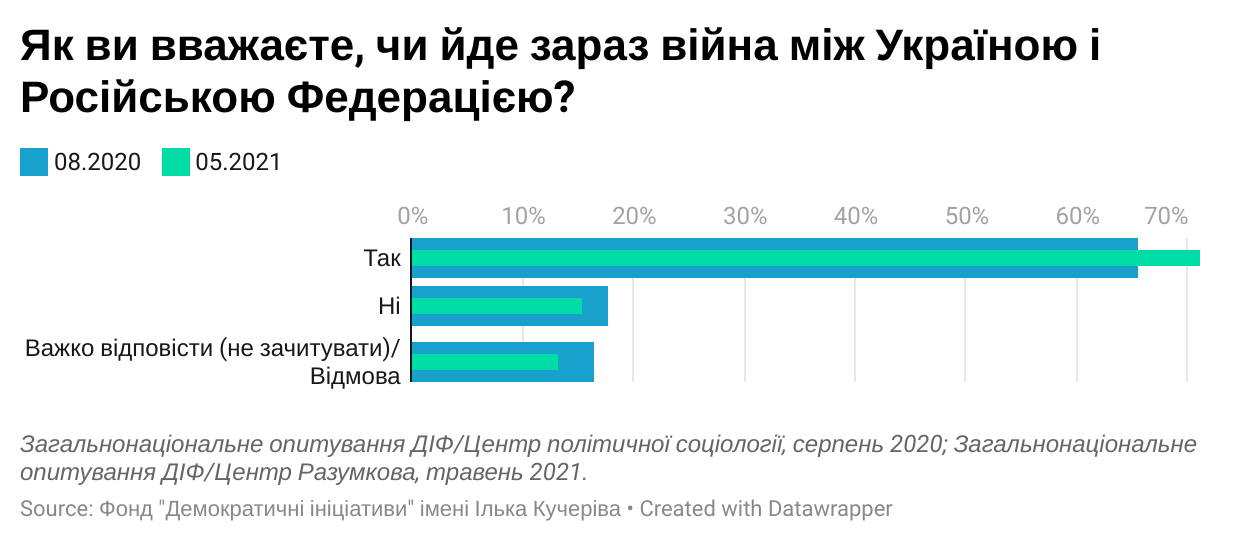 З цим погоджується абсолютна більшість  виборців Володимира Зеленського (85%), Петра Порошенка (88%), Юлії Тимошенко (76%). Серед виборців Юрія Бойка  тільки 31% погоджують  з цим твердженням, тоді як 50% його прихильників  не згодні, що між Росією та Україною  йде війна. 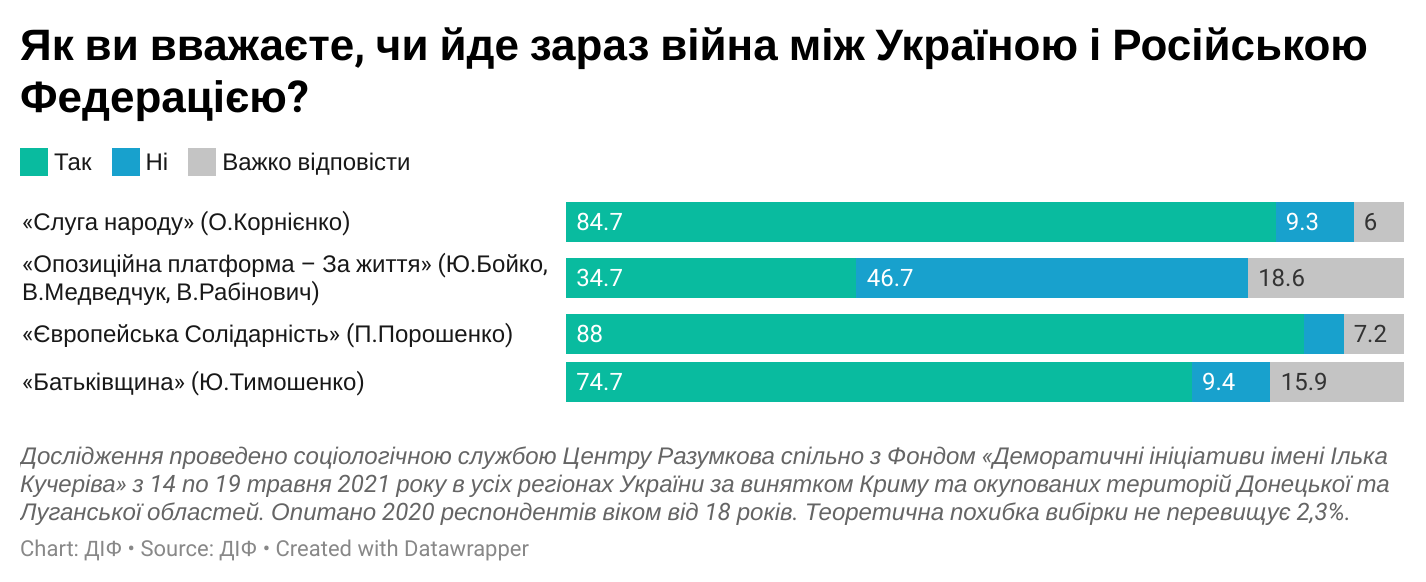 Роль Росії в цьому конфлікті полягає в контролі так званих «ДНР» та «ЛНР» і керуванні їхніми політичними та військовими діями (48%), участі Збройних Сил Росії в  бойових діях на боці  «ДНР» та «ЛНР» (47%) і постачанні зброї  цим самопроголошеним формуванням (43%). Ці три оцінки ролі Росії превалюють в громадській думці на Заході, в Центрі та на Півдні, тоді як на Сході визначеності немає. Так, на Сході кожен із цих варіантів має підтримку  серед  31 – 38% тамтешніх жителів. Окрім цього, 35% вважають, що Росія надає гуманітарну допомогу ОРДЛО, а 27% – що Росія підтримує псевдореспубліки  переважно дипломатичним шляхом.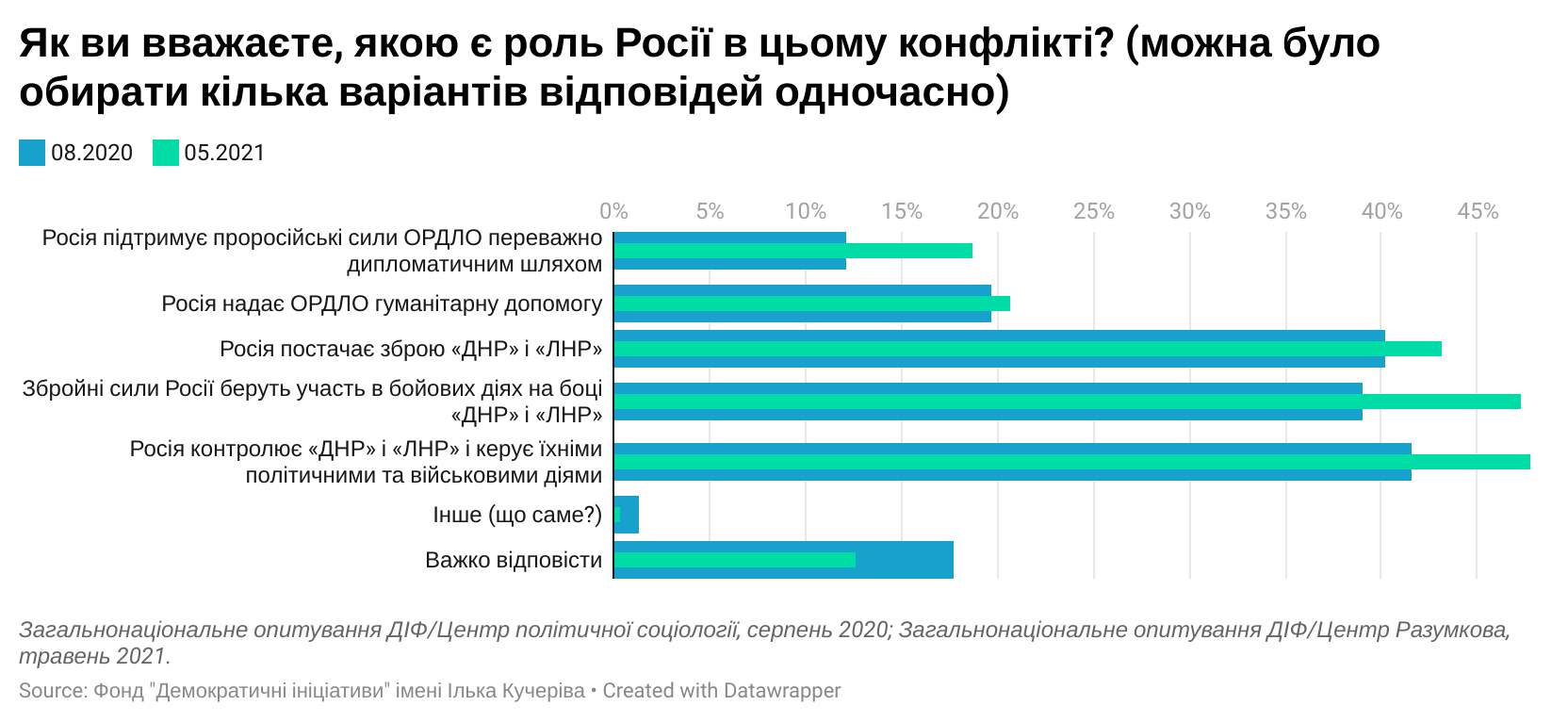 У громадській думці немає  однозначної думки щодо шляхів досягнення тривалого миру на Донбасі. Тож  однаково популярні  варіанти – і продовження дипломатичного тиску на Росію і «ДНР» та «ЛНР», посилення всіх можливих санкцій (20%), і зміцнення економічного та військового потенціалу України, повна ізоляція окупованих територій (19%). Ще 20% не можуть визначитися із тим, яким чином можна було б досягти стабільного миру в регіоні.  


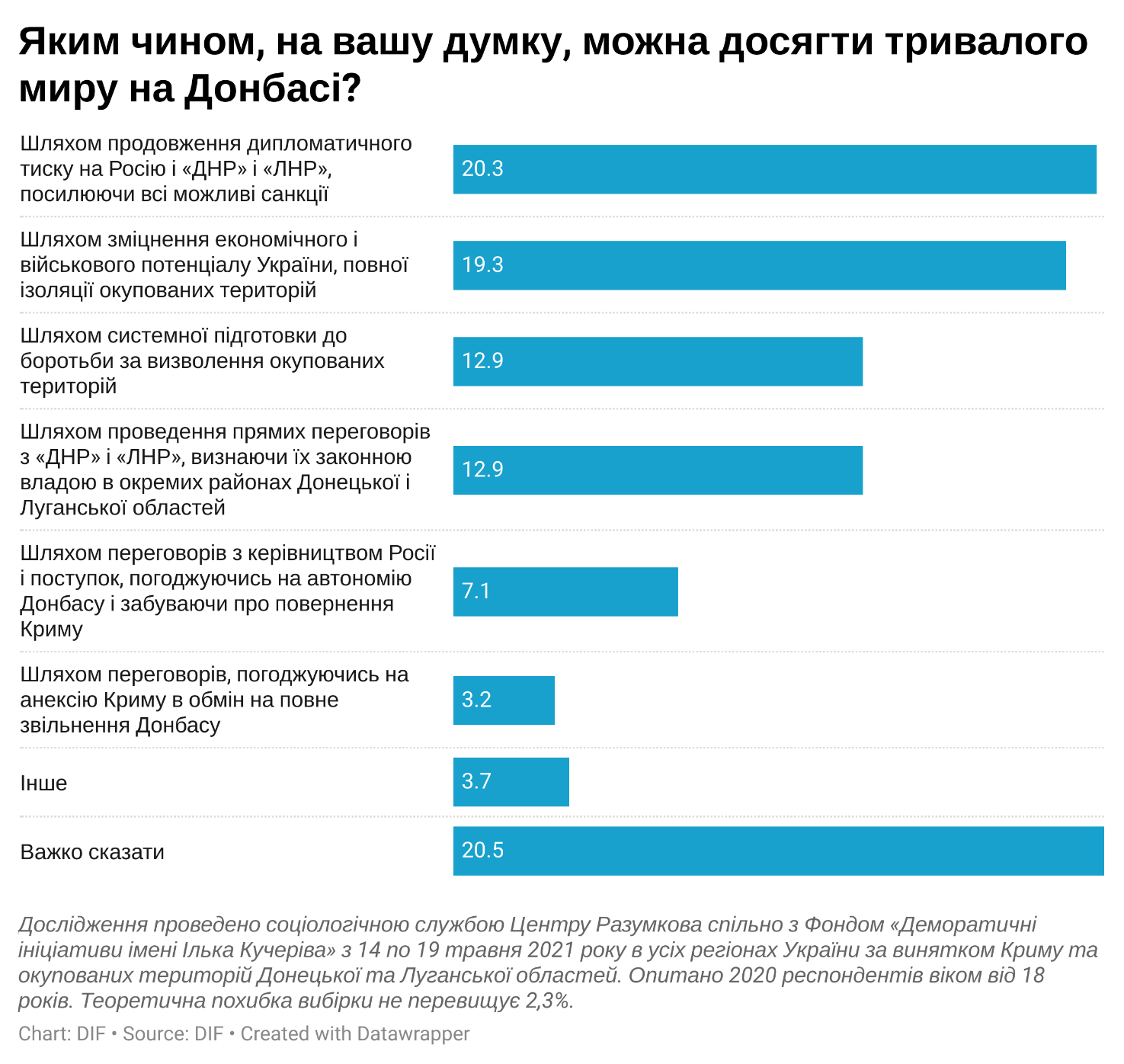 Прямі переговори з самопроголошеною владою підтримуються  в цьому контексті тільки 13% громадян, хоча на Сході цей показник вищий – 24%. Суспільство категорично не  сприймає ідею де-факто відмовитися від повернення Криму «в обмін» на часткове або повне врегулювання конфлікту на Донбасі. Так, тільки 7% вважають, що  тривалого миру  на Донбасі можна було б досягти шляхом таких поступок Росії, як автономія Донбасу і «відмова» від повернення Криму. Ще менше – 3% населення –  вважають, що заради миру на Донбасі можна було б  офіційно погодитися на анексію Криму. В суспільстві   переважає співчутливе ставлення до жителів непідконтрольних уряду територій Донбасу. Так,  громадяни вважають, що  мешканці  тимчасово окупованих районів є передовсім заручниками: або складних життєвих обставин (40%),  або ж  безпосередньо бойовиків (9%).  Прихильників іншого ставлення до жителів ОРДЛО – істотно менше: 16% вважають їх пасивними поборниками ідеології «русского мира» та СРСР, 13% – пристосуванцями, 8% – зрадниками. 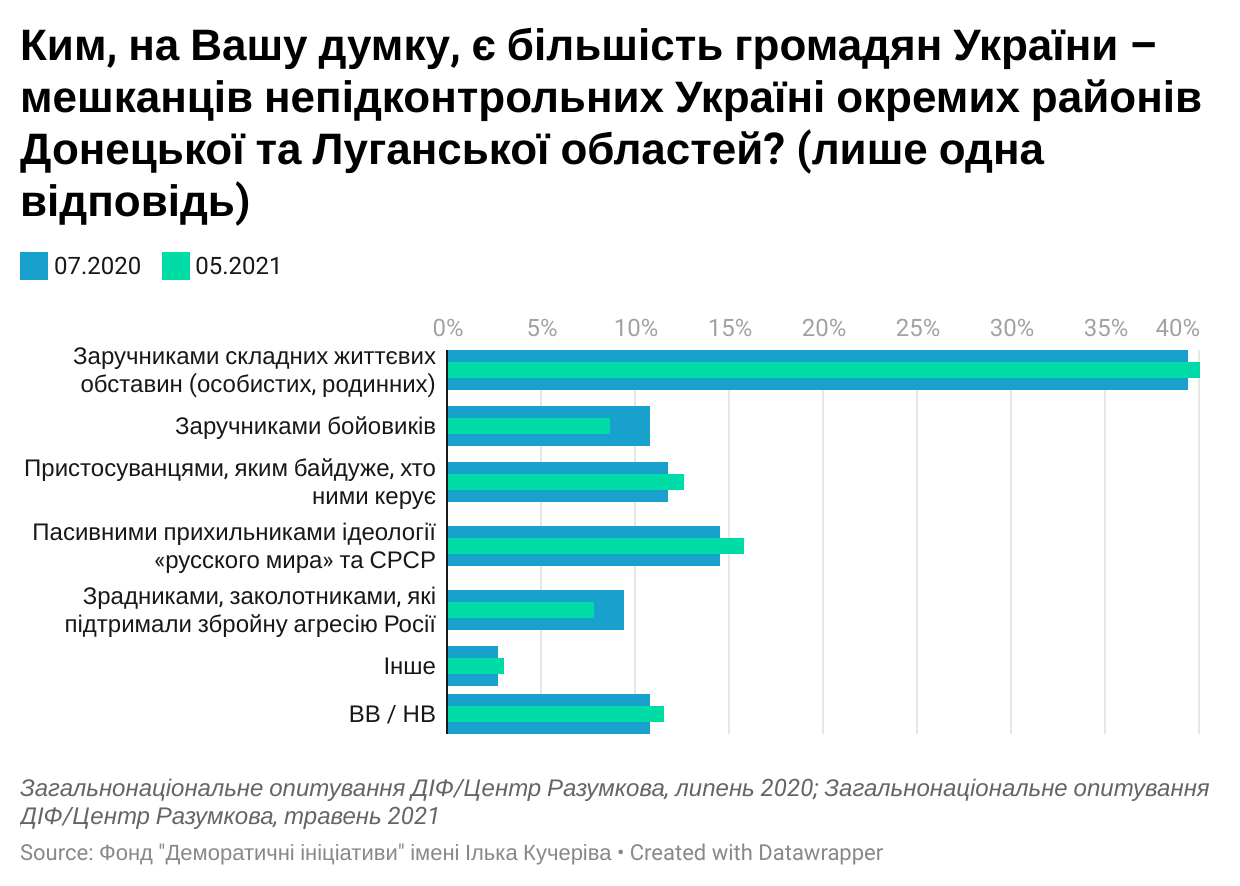 Лише 18% українців вважають, що заради миру варто погоджуватися на будь-які компроміси. Ще 46% вважають, що заради миру варто погоджуватися на компроміси, але не на всі. 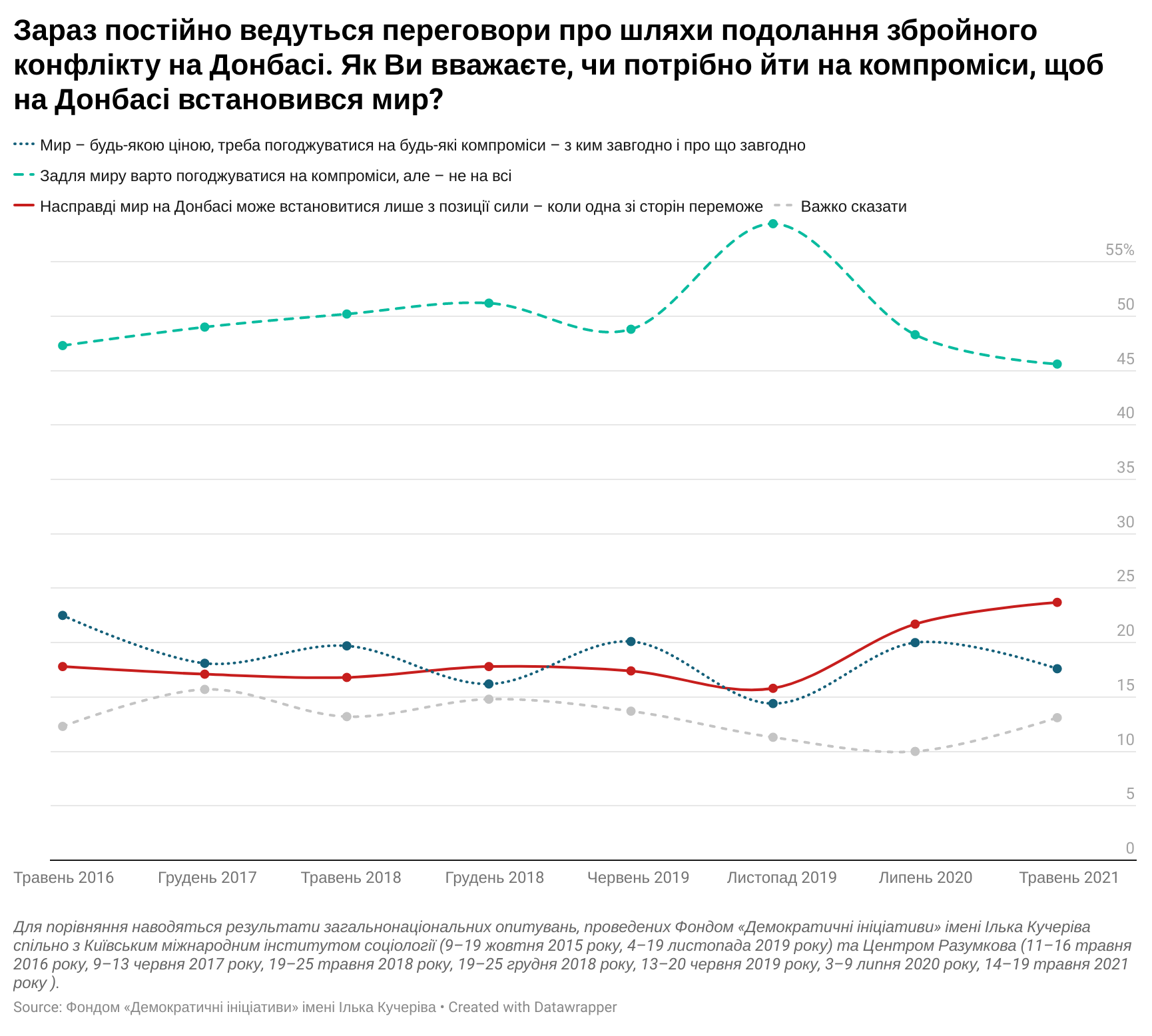 Хоча позиція – «йти на компроміси, але не на всі»  лишається найбільш поширеною,  на регіональному рівні вона зазнала істотних змін. Зокрема, у Західному макрорегіоні  спостерігається істотна радикалізація настроїв. Тепер тут однаково популярні шлях  вибіркових компромісів (37%) і радикальна позиція – мир на Донбасі може бути встановлений тільки з позиції сили, коли переможе одна зі сторін (36%).  Причому «компромісний» підхід втратив близько 20%  підтримки порівняно з 2019 р.  Так само відчутних змін зазнали і суспільні настрої Сходу, де відбулося істотне скорочення кількості прихильників «вибіркових компромісів»: від 66% у листопаді 2019 р. – до 39% у травні 2021 р.  Паралельно  зросла орієнтація на будь-які компроміси заради миру: від 18% – до 33%, відповідно. В Центрі і на Півдні настрої більш стабільні: більшість за «компроміси, але не всі» (52% і 60%, відповідно).  В суспільстві  дещо посилилася тенденція щодо більш жорсткої політики щодо тимчасово окупованих територій. Так,  сьогодні 30%  вважають, що території  варто і надалі вважати окупованими, не вести з ними жодної торгівлі, припинити  виплати, надання послуг і переміщення людей. 21% виступають за збереження  економічної «блокади», але   й збереження гуманітарних відносин. Ще 10% вважають, що можна дозволити торгівлю деякими товарами, але зберігати при цьому гуманітарні зв’язки. Втім, у червні 2017 р. всі ці варіанти мали приблизно однакову підтримку в суспільстві (22-23%). Частка прихильників максимальної відкритості та безперешкодних  економічних відносин з ОРДЛО  – як і у 2017 р., становить близько 15%. 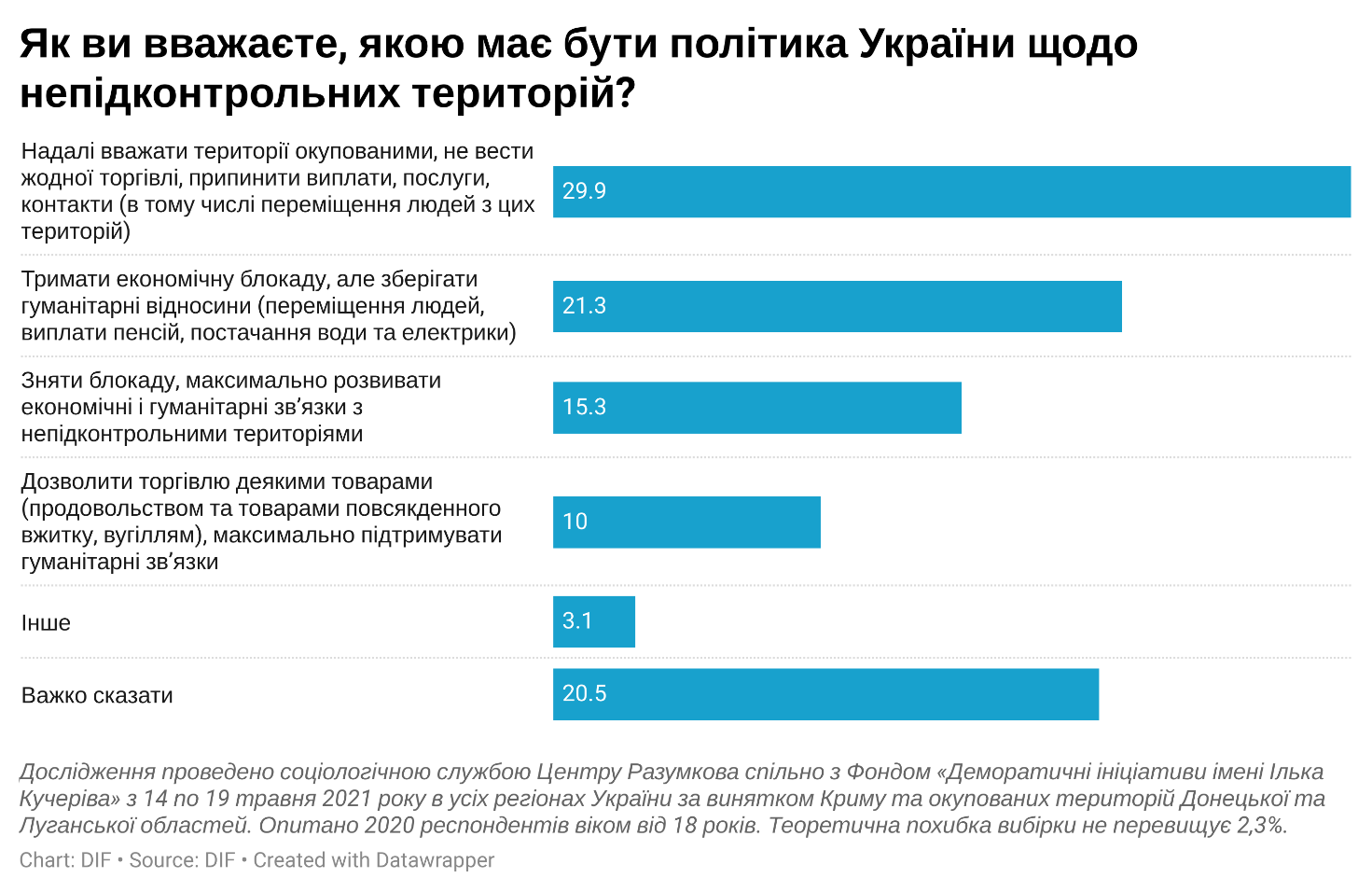 На заваді компромісу  для досягнення миру на Донбасі стоїть  відмова і небажання керівництва Росії домовлятися  – так вважають 62% громадян.  Українську сторону у небажанні припиняти війну і виконувати Мінські домовленості звинувачують 19%, більшість із них –  мешканці Сходу (35% жителів макрорегіону) та Півдня (27%). В електоральному розрізі – виборці ОПЗЖ. Політичне майбутнє ТОТ  – в складі України і на тих самих умовах, що й раніше. На цьому наполягають 55% громадян. При цьому цей варіант  набирає абсолютну або відносну більшість в усіх макрорегіонах.  По 13%   окремо виступають за повернення цих територій на умовах автономії або іншої форми більшої незалежності від Києва. Ідея з незалежністю  самопроголошених  утворень або їхнім приєднанням до Росії, як і раніше, має мінімальну підтримку  на рівні похибки.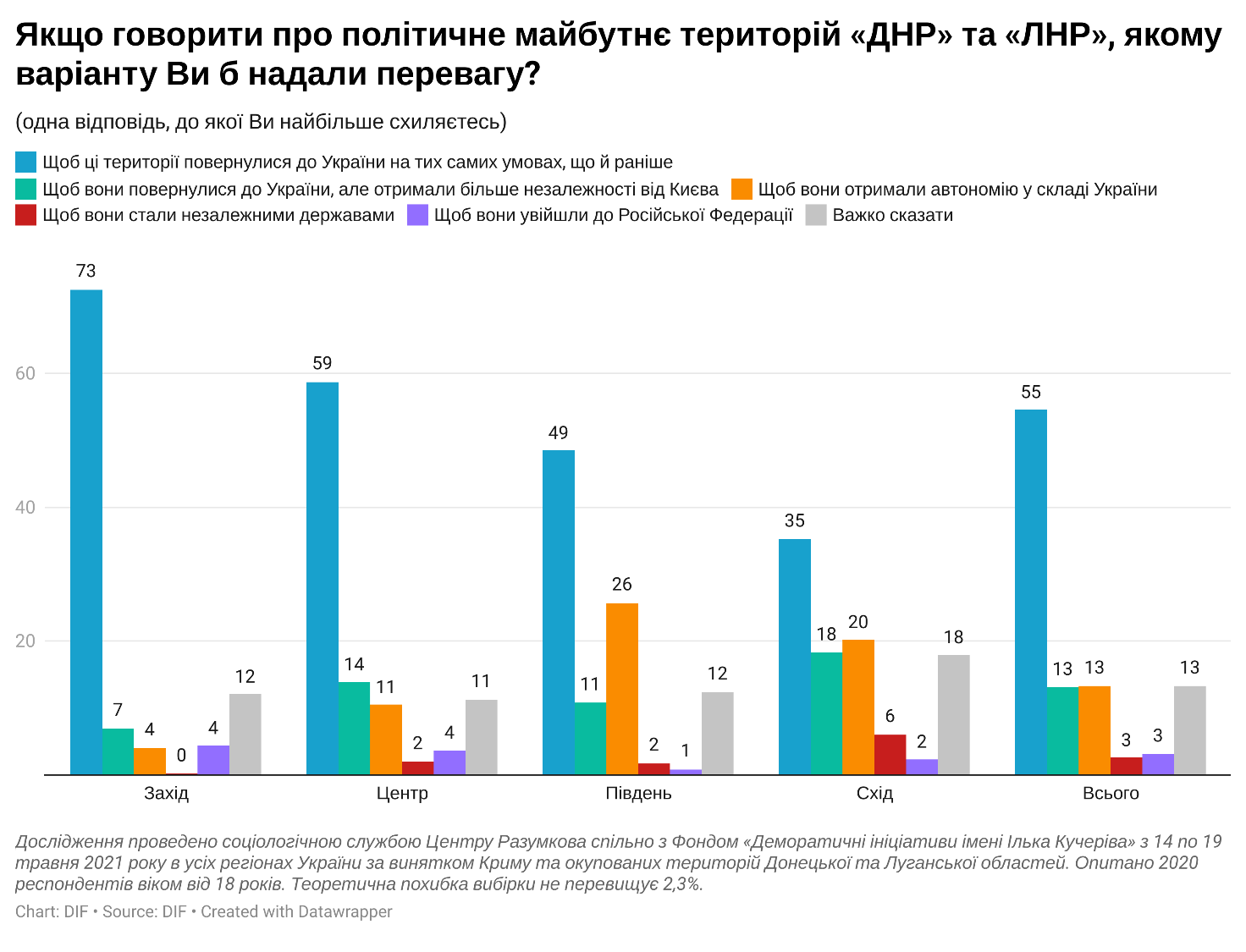 Тільки 17% українців  підтримують проведення виборів  на непідконтрольних територіях без жодних специфічних умов. Переважна частина вважає, що вибори  можуть відбуватися або  після повного виведення російських військ  і роззброєння бойовиків (25%), або  взагалі через декілька років  після повернення  цих територій під контроль України (28%).  Такої думки дотримуються і прихильники  «Слуги народу», і «ЄС», і «Батьківщини». За вибори без жодних безпекових передумов виступають лишень прихильники  ОПЗЖ (42%).Зусилля  Президента Зеленського, спрямовані на врегулювання на Донбасі, підтримуються 38% населення, не підтримуються – 19%. При цьому 28% нічого не знають про відповідні дії Президента в цьому напрямі.  Регіонально  Президент має підтримку в усіх макрорегіонах, окрім Сходу. На Сході прихильників  і противників дій Президента – майже порівну: 28,5% і 31%, відповідно. Ще 25%  нічого не знають про його спроби залагодити конфлікт на Донбасі. 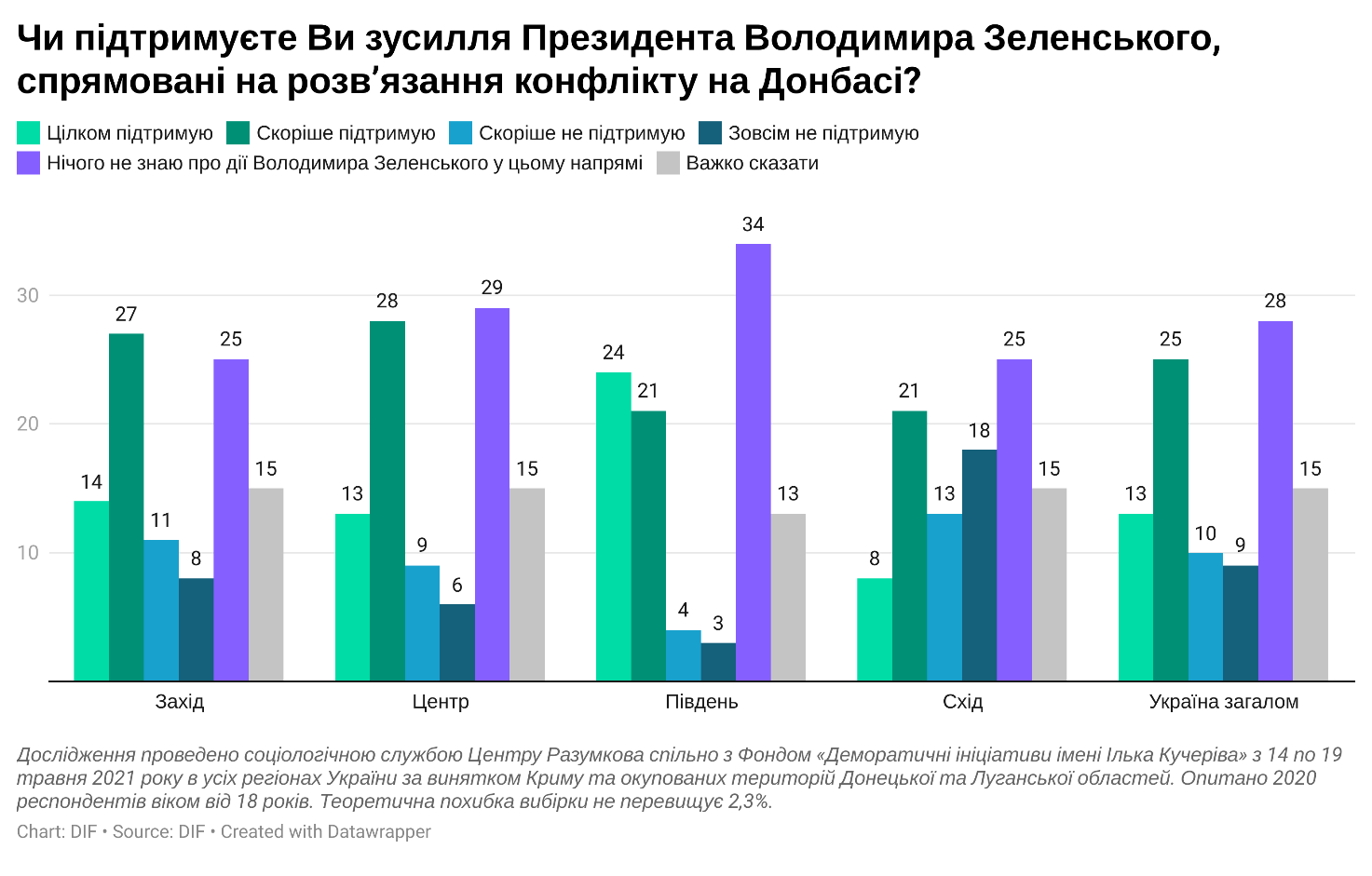 Як і раніше, громадяни України вважають неприйнятними більшість компромісів, на яких наполягає Росія, з посиланням на Мінські домовленості. Найменш прийнятними є проведення виборів на умовах бойовиків (неприйнятно для 70% та лише для 12% – прийнятно),   амністія всіх учасників бойових дій проти українських військ (66% проти 15%), згода на особливі економічні та політичні відносини ОРДЛО з Росією (64% проти 15,5%), а також формування силових органів ОРДЛО лише із місцевих представників (61% проти 20%). Більшою готовністю йти на ті чи інші компроміси вирізняються Південь та Схід – 46% та 45%, відповідно, вважають прийнятним закріплення в Конституції «особливого статусу» ОРДЛО; для 60% мешканців Півдня прийнятно погодитися на нейтральний та позаблоковий статус України; надання російській мові статусу державної прийнятне для 66% на Півдні та 55% на Сході; близько 50% громадян в обох регіонах готові погодитися на прямі переговори з так званими «ДНР» та «ЛНР», а 48% мешканців Сходу – на відновлення торгівлі з окупованими територіями.В той же час на Сході  стали менш прихильно ставитися до низки можливих компромісів. Так, від 2019 р.  дещо зменшилася частка  тих, хто вважає прийнятним позаблоковий статус (від 60%  – до 50%),  повну амністію (від 36% – до 21%) та прямі переговори  з так званими «ДНР» та «ЛНР» (від 64% – до 49%). Якщо порівняти  з листопадом 2019 р., істотно  зросла неприйнятність   ідеї дозволити ОРДЛО особливі економічні та політичні відносини з Росією: від 50% – до 64%.  Така тенденція мала місце в усіх макрорегіонах країни. Результати опитуванняЯк би ви визначили конфлікт на Донбасі? Як ви вважаєте, чи йде зараз війна між Україною і Російською Федерацією? Як ви вважаєте, якою є роль Росії в цьому конфлікті? (можна обирати кілька варіантів відповідей)Яким чином, на вашу думку, можна досягти тривалого миру на Донбасі? (одна відповідь) Ким, на вашу думку, є більшість громадян України – мешканців непідконтрольних Україні окремих районів Донецької та Луганської областей? (лише одна відповідь) Зараз постійно ведуться переговори про шляхи подолання збройного конфлікту на Донбасі. Як ви вважаєте, чи потрібно йти на компроміси, щоб на Донбасі встановився мир?Як ви вважаєте, якою має бути політика України щодо непідконтрольних територій? (одна відповідь, до якої ви найбільше схиляєтесь) Протягом останнього року українська влада активно вела переговори з Росією, шукала шляхи для припинення збройного конфлікту на Донбасі, але війна триває. Як ви вважаєте, що чи хто заважає пошуку компромісів для досягнення миру на Донбасі? (одна відповідь)Якщо говорити про політичне майбутнє територій «ДНР» та «ЛНР», якому варіанту Ви б надали перевагу? (одна відповідь, до якої Ви найбільше схиляєтесь)Як ви ставитеся до перспективи проведення місцевих виборів на неконтрольованих Україною територіях Донецької та Луганської областей (так звані «ДНР», «ЛНР»)? (одна відповідь, до якої ви найбільше схиляєтесь)Чи підтримуєте ви зусилля Президента Володимира Зеленського, спрямовані на розв’язання конфлікту на Донбасі?Які компроміси ви вважаєте прийнятними для припинення війни на Донбасі? Регіональний та електоральний розподілЯк би ви визначили конфлікт на Донбасі?Як би ви визначили конфлікт на Донбасі?Як би ви визначили конфлікт на Донбасі?Як ви вважаєте, чи йде зараз війна між Україною і Російською Федерацією?Як ви вважаєте, чи йде зараз війна між Україною і Російською Федерацією?Як ви вважаєте, чи йде зараз війна між Україною і Російською Федерацією?Як ви вважаєте, якою є роль Росії в цьому конфлікті? (можна обирати кілька варіантів відповідей)Як ви вважаєте, якою є роль Росії в цьому конфлікті? (можна обирати кілька варіантів відповідей)Яким чином, на вашу думку, можна досягти тривалого миру на Донбасі?Яким чином, на вашу думку, можна досягти тривалого миру на Донбасі?Ким, на вашу думку, є більшість громадян України – мешканців непідконтрольних Україні окремих районів Донецької та Луганської областей? (лише одна відповідь)Ким, на вашу думку, є більшість громадян України – мешканців непідконтрольних Україні окремих районів Донецької та Луганської областей? (лише одна відповідь)Зараз постійно ведуться переговори про шляхи подолання збройного конфлікту на Донбасі. Як ви вважаєте, чи потрібно йти на компроміси, щоб на Донбасі встановився мир?Зараз постійно ведуться переговори про шляхи подолання збройного конфлікту на Донбасі. Як ви вважаєте, чи потрібно йти на компроміси, щоб на Донбасі встановився мир?Як ви вважаєте, якою має бути політика України щодо непідконтрольних територій? (одна відповідь, до якої ви найбільше схиляєтесь)Як ви вважаєте, якою має бути політика України щодо непідконтрольних територій? (одна відповідь, до якої ви найбільше схиляєтесь)Протягом останнього року українська влада активно вела переговори з Росією, шукала шляхи для припинення збройного конфлікту на Донбасі, але війна триває. Як ви вважаєте, що чи хто заважає пошуку компромісів для досягнення миру на Донбасі? (одна відповідь)Протягом останнього року українська влада активно вела переговори з Росією, шукала шляхи для припинення збройного конфлікту на Донбасі, але війна триває. Як ви вважаєте, що чи хто заважає пошуку компромісів для досягнення миру на Донбасі? (одна відповідь)Якщо говорити про політичне майбутнє територій «ДНР» та «ЛНР», якому варіанту ви надали б перевагу? (одна відповідь, до якої ви найбільше схиляєтесь)Якщо говорити про політичне майбутнє територій «ДНР» та «ЛНР», якому варіанту ви  надали б перевагу? (одна відповідь, до якої ви найбільше схиляєтесь)Як ви ставитеся до перспективи проведення місцевих виборів на неконтрольованих Україною територіях Донецької та Луганської областей (так звані «ДНР», «ЛНР»)? (одна відповідь, до якої ви найбільше схиляєтесь)Як ви ставитеся до перспективи проведення місцевих виборів на неконтрольованих Україною територіях Донецької та Луганської областей (так звані «ДНР», «ЛНР»)? (одна відповідь, до якої ви найбільше схиляєтесь)Чи підтримуєте ви зусилля Президента Володимира Зеленського, спрямовані на розв’язання конфлікту на Донбасі?Чи підтримуєте ви зусилля Президента Володимира Зеленського, спрямовані на розв’язання конфлікту на Донбасі?Які компроміси ви вважаєте прийнятними для припинення війни на Донбасі?Надання і закріплення у Конституції «особливого статусу» окремих територій Донецької та Луганської областейУхвалення закону про нейтральний та позаблоковий статус УкраїниВнесення змін до Конституції щодо надання російській мові статусу державної мовиПовна амністія для всіх учасників бойових дій проти українських військПроведення місцевих виборів на умовах, які вимагаються бойовикамиФормування місцевої поліції, судів та прокуратури в ОРДЛО винятково з місцевих представниківЗгода на особливі політичні та економічні відносини тимчасово непідконтрольних територій з РосієюПроведення прямих переговорів з керівниками самопроголошених «ДНР» і «ЛНР»Припинення блокади шляхів і відновлення торгівлі з «ДНР» і «ЛНР»Які компроміси ви вважаєте прийнятними для припинення війни на Донбасі?Надання і закріплення у Конституції «особливого статусу» окремих територій Донецької та Луганської областейУхвалення закону про нейтральний та позаблоковий статус УкраїниВнесення змін до Конституції щодо надання російській мові статусу державної мовиПовна амністія для всіх учасників бойових дій проти українських військПроведення місцевих виборів на умовах, які вимагаються бойовикамиФормування місцевої поліції, судів та прокуратури в ОРДЛО винятково з місцевих представниківЗгода на особливі політичні та економічні відносини тимчасово непідконтрольних територій з РосієюПроведення прямих переговорів з керівниками самопроголошених «ДНР» і «ЛНР»Припинення блокади шляхів і відновлення торгівлі з «ДНР» і «ЛНР»ДинамікаЯк би ви визначили конфлікт на Донбасі? Як ви вважаєте, чи треба задля миру йти на компроміси з Росією та керівниками самопроголошених Донецької та Луганської республік?Які компроміси ви вважаєте прийнятними для припинення війни на Донбасі? Якщо говорити про політичне майбутнє територій «ДНР» та «ЛНР», якому варіанту ви  надали б перевагу? Як ви ставитеся до перспективи проведення місцевих виборів на неконтрольованих Україною територіях Донецької та Луганської областей (так звані «ДНР», «ЛНР»)?Це російська агресія проти України з використанням місцевих бойовиків 53,5Це внутрішній конфлікт в Україні, де одну зі сторін підтримує Росія 14,9Це війна Росії із Заходом на території України 13,2Це суто внутрішній громадянський конфлікт в Україні7,2Інше1,5Важко відповісти9,7Так71,2Ні15,5Важко відповісти 13,3Росія підтримує проросійські сили ОРДЛО переважно дипломатичним шляхом18,8Росія надає ОРДЛО гуманітарну допомогу20,7Росія постачає зброю «ДНР» і «ЛНР»43,2Збройні сили Росії беруть участь в бойових діях на боці «ДНР» і «ЛНР»47,3Росія контролює «ДНР» і «ЛНР» і керує їхніми політичними та військовими діями47,8Інше (що саме?)0,4Важко відповісти12,7Шляхом проведення прямих переговорів з «ДНР» і «ЛНР», визнаючи їх законною владою в окремих районах Донецької і Луганської областей12,9Шляхом переговорів з керівництвом Росії і поступок, погоджуючись на автономію Донбасу і забуваючи про повернення Криму7,1Шляхом переговорів, погоджуючись на анексію Криму в обмін на повне звільнення Донбасу3,2Шляхом продовження дипломатичного тиску на Росію і «ДНР» та «ЛНР», посилюючи всі можливі санкції20,3Шляхом зміцнення економічного і військового потенціалу України, повної ізоляції окупованих територій19,3Шляхом системної підготовки до боротьби за визволення окупованих територій12,9Інше3,7Важко сказати20,5Заручниками складних життєвих обставин (особистих, родинних)40,1Заручниками бойовиків 8,7Пристосуванцями, яким байдуже, хто ними керує12,7Пасивними прихильниками ідеології «русского мира» та СРСР15,9Зрадниками, заколотниками, які підтримали збройну агресію Росії7,9Інше3,1Важко сказати 11,6Заради миру потрібно йти на будь-які компроміси17,6Заради миру потрібно йти на компроміси, але не на всі45,6Насправді мир на Донбасі може встановитися тільки з позиції сили - коли одна зі сторін переможе23,7Важко сказати / відмова відповідати 13,1Надалі вважати території  окупованими, не вести  жодної торгівлі, припинити  виплати, послуги, контакти  (в тому числі переміщення людей з цих територій) 29,9Тримати економічну блокаду, але зберігати гуманітарні відносини (переміщення людей, виплати пенсій, постачання води та електрики)21,3Дозволити торгівлю деякими товарами (продовольством та товарами повсякденного вжитку, вугіллям), максимально підтримувати гуманітарні зв’язки10,0Зняти блокаду, максимально розвивати економічні і гуманітарні зв’язки з непідконтрольними  територіями 15,3Інше3,1Важко сказати  20,5Відмова керівництва Росії припинити агресію на Донбасі та підтримку бойовиків62,0Небажання керівництва України припиняти війну і виконувати Мінські домовленості18,9Важко відповісти19,2Щоб ці території повернулися до України на тих самих умовах, що й раніше54,6Щоб вони повернулися до України, але отримали більше незалежності від Києва13,1Щоб вони отримали автономію у складі України13,3Щоб вони стали незалежними державами2,6Щоб вони увійшли до Російської Федерації3,1Важко сказати13,3Треба погодитися на місцеві вибори, бо це прискорить настання миру16,7Вибори на цих територіях можна проводити, коли звідти підуть російські війська та відбудеться роззброєння бойовиків25,3Вибори можна проводити лише через кілька років після повернення цих територій до складу України 27,8Проведення виборів неможливе, бо ці території втрачені для України14,9Важко сказати15,3Цілком підтримую13,0Скоріше підтримую25,2Скоріше не підтримую10,0Зовсім не підтримую9,2Нічого не знаю про дії Володимира Зеленського у цьому напрямі27,7Важко сказати14,8Прий-нятноНеприй-нятноВВНадання і закріплення у Конституції «особливого статусу» окремих територій Донецької та Луганської областей25,858,815,4Ухвалення закону про нейтральний тапозаблоковий статус України30,250,419,5Внесення змін до Конституції щодо надання російській мові статусу державної мови31,555,712,8Повна амністія для всіх учасників бойових дій проти українських військ15,066,019,0Проведення місцевих виборів на умовах, які вимагаються бойовиками12,370,017,7Формування місцевої поліції, судів та прокуратури в ОРДЛО винятково з місцевих представників20,460,818,9Згода на особливі політичні та економічні відносини ОРДЛО з Росією15,564,120,5Проведення прямих переговорів з керівниками самопроголошених «ДНР» і «ЛНР» 32,749,817,5Припинення блокади шляхів і відновлення торгівлі з «ДНР» і «ЛНР» 26,251,222,5ЗахідЦентрПівденьСхідВсього Це російська агресія проти України з використанням місцевих бойовиків74,4%61,8%31,1%32,7%53,5%Це внутрішній конфлікт в Україні, де одну зі сторін підтримує Росія6,9%9,5%26,6%24,6%14,9%Це війна Росії із Заходом на території України11,9%14,7%16,2%11,1%13,2%Це суто внутрішній громадянський конфлікт в Україні2,5%3,4%10,8%15,4%7,2%Інше 0,4%2,6%1,2%0,9%1,5%Важко відповісти4,0%8,1%14,1%15,2%9,7%«Слуга народу» (О.Корнієнко)«Опозиційна платформа – За життя» (Ю.Бойко, В.Медведчук, В.Рабінович)«Європейська Солідарність» (П.Порошенко)«Батьківщина» (Ю.Тимошенко)Це російська агресія проти України з використанням місцевих бойовиків63,7%15,5%75,6%63,5%Це внутрішній конфлікт в Україні, де одну зі сторін підтримує Росія12,0%32,0%4,4%10,6%Це війна Росії із Заходом на території України14,2%16,5%10,0%10,0%Це суто внутрішній громадянський конфлікт в Україні0,8%24,5%4,0%6,5%Інше0,8%1,0%0,8%0,6%Важко відповісти8,5%10,5%5,2%8,8%Зеленський ВолодимирПорошенко ПетроБойко ЮрійТимошенко ЮліяЦе російська агресія проти України з використанням місцевих бойовиків62,3%76,7%15,3%63,9%Це внутрішній конфлікт в Україні, де одну зі сторін підтримує Росія11,8%3,6%31,3%10,7%Це війна Росії із Заходом на території України16,0%10,0%15,3%8,9%Це суто внутрішній громадянський конфлікт в Україні0,7%3,6%26,7%7,1%Інше1,0%0,8%1,1%0,6%Важко відповісти8,1%5,2%10,2%8,9%ЗахідЦентрПівденьСхідВсього Так90,6%80,5%53,9%48,2%71,2%Ні3,5%10,7%19,9%31,1%15,4%Важко відповісти 5,8%8,8%26,1%20,7%13,3%«Слуга народу» (О.Корнієнко)  «Опозиційна платформа – За життя» (Ю.Бойко, В.Медведчук, В.Рабінович)«Європейська Солідарність» (П.Порошенко) «Батьківщина» (Ю.Тимошенко)Так84,7%34,7%88,0%74,7%Ні9,3%46,7%4,8%9,4%Важко відповісти6,0%18,6%7,2%15,9%Зеленський ВолодимирПорошенко ПетроБойко ЮрійТимошенко ЮліяТак84,9%88,8%31,1%75,7%Ні9,1%4,4%49,7%10,1%Важко відповісти5,9%6,8%19,2%14,2%ЗахідЦентрПівденьСхідВсього Росія підтримує проросійські сили ОРДЛО переважно дипломатичним шляхом13,8%19,9%7,5%26,8%18,8%Росія надає ОРДЛО гуманітарну допомогу11,5%16,9%18,7%35,4%20,7%Росія постачає зброю «ДНР» і «ЛНР»50,3%45,4%43,8%33,5%43,2%Збройні сили Росії беруть участь в бойових діях на боці «ДНР» і «ЛНР»57,8%51,5%47,7%31,5%47,3%Росія контролює «ДНР» і «ЛНР» і керує їхніми політичними та військовими діями60,8%50,1%36,7%37,9%47,8%Інше (що саме?)0,2%0,5%0,8%0,2%0,4%Важко відповісти7,9%10,3%17,1%18,5%12,7%«Слуга народу» (О.Корнієнко)«Опозиційна платформа – За життя» (Ю.Бойко, В.Медведчук, В.Рабінович)«Європейська Солідарність» (П.Порошенко)«Батьківщина» (Ю.Тимошенко)Росія підтримує проросійські сили ОРДЛО переважно дипломатичним шляхом15,0%27,6%19,2%11,8%Росія надає ОРДЛО гуманітарну допомогу13,1%33,2%19,2%17,5%Росія постачає зброю «ДНР» і «ЛНР»47,3%28,1%52,0%47,1%Збройні сили Росії беруть участь в бойових діях на боці «ДНР» і «ЛНР»55,9%18,1%61,6%48,2%Росія контролює «ДНР» і «ЛНР» і керує їхніми політичними та військовими діями55,2%28,6%60,8%45,3%Інше (що саме?)0,3%0,0%1,2%1,2%Важко відповісти10,1%17,0%4,0%14,0%ЗахідЗахідЦентрПівденьСхідВсьогоШляхом проведення прямих переговорів з «ДНР» і «ЛНР», визнаючи їх законною владою в окремих районах Донецької і Луганської областейШляхом проведення прямих переговорів з «ДНР» і «ЛНР», визнаючи їх законною владою в окремих районах Донецької і Луганської областей1,9%10,7%16,7%24,4%12,9%Шляхом переговорів з керівництвом Росії і поступок, погоджуючись на автономію Донбасу і забуваючи про повернення КримуШляхом переговорів з керівництвом Росії і поступок, погоджуючись на автономію Донбасу і забуваючи про повернення Криму3,3%8,2%3,8%10,3%7,1%Шляхом переговорів, погоджуючись на анексію Криму в обмін на повне звільнення ДонбасуШляхом переговорів, погоджуючись на анексію Криму в обмін на повне звільнення Донбасу4,4%3,8%1,3%2,4%3,3%Шляхом продовження дипломатичного тиску на Росію і «ДНР» і «ЛНР», посилюючи всі можливі санкціїШляхом продовження дипломатичного тиску на Росію і «ДНР» і «ЛНР», посилюючи всі можливі санкції16,7%26,4%20,0%14,8%20,3%Шляхом зміцнення економічного і військового потенціалу України, повної ізоляції окупованих територійШляхом зміцнення економічного і військового потенціалу України, повної ізоляції окупованих територій28,7%18,7%21,3%10,9%19,3%Шляхом системної підготовки до боротьби за визволення окупованих територійШляхом системної підготовки до боротьби за визволення окупованих територій14,6%14,0%13,3%9,6%12,9%ІншеІнше2,1%3,8%2,1%5,5%3,6%Важко сказатиВажко сказати28,2%14,4%21,7%22,0%20,6%«Слуга народу» (О.Корнієнко)«Опозиційна платформа – За життя» (Ю.Бойко, В.Медведчук, В.Рабінович)«Європейська Солідарність» (П.Порошенко)«Батьківщина» (Ю.Тимошенко)Шляхом проведення прямих переговорів з «ДНР» і «ЛНР», визнаючи їх законною владою в окремих районах Донецької і Луганської областей6,6%39,2%5,2%11,2%Шляхом переговорів з керівництвом Росії і поступок, погоджуючись на автономію Донбасу і забуваючи про повернення Криму7,7%11,6%6,4%5,3%Шляхом переговорів, погоджуючись на анексію Криму в обмін на повне звільнення Донбасу3,8%2,0%2,4%5,3%Шляхом продовження дипломатичного тиску на Росію і «ДНР» і «ЛНР», посилюючи всі можливі санкції30,4%12,1%19,5%23,5%Шляхом зміцнення економічного і військового потенціалу України, повної ізоляції окупованих територій20,8%7,0%27,1%22,4%Шляхом системної підготовки до боротьби за визволення окупованих територій11,2%5,0%19,9%13,5%Інше2,2%5,5%4,0%4,1%Важко сказати17,3%17,6%15,5%14,7%ЗахідЦентрПівденьСхідВсьогоЗаручниками складних життєвих обставин (особистих, родинних)29,5%36,9%56,5%46,9%40,1Заручниками бойовиків 6,5%11,7%5,9%7,7%8,7Пристосуванцями, яким байдуже, хто ними керує18,2%14,4%6,3%7,9%12,7Пасивними прихильниками ідеології «русского мира» та СРСР23,4%17,5%7,1%10,9%15,9Зрадниками, заколотниками, які підтримали збройну агресію Росії10,5%9,4%6,3%4,3%7,9Інше0,6%1,7%5,0%6,4%3,1Важко сказати 11,3%8,4%13,0%15,8%11,6«Слуга народу» (О.Корнієнко)«Опозиційна платформа – За життя» (Ю.Бойко, В.Медведчук, В.Рабінович)«Європейська Солідарність» (П.Порошенко)«Батьківщина» (Ю.Тимошенко)Заручниками складних життєвих обставин (особистих, родинних)35,5%58,8%21,6%45,3%Заручниками бойовиків 12,0%5,5%10,4%9,3%Пристосуванцями, яким байдуже, хто ними керує15,0%6,0%20,4%11,0%Пасивними прихильниками ідеології «русского мира» та СРСР18,3%9,0%27,2%14,5%Зрадниками, заколотниками, які підтримали збройну агресію Росії8,7%1,5%11,6%11,6%Інше2,2%9,5%,4%2,9%Важко сказати 8,2%9,5%8,4%5,2%ЗахідЦентрПівденьСхідВсьогоЗаради миру потрібно йти на будь-які компроміси5,8%14,2%17,8%33,0%17,6%Заради миру потрібно йти на компроміси, але не на всі37,4%51,1%59,8%38,7%45,6%Насправді мир на Донбасі може встановитися тільки з позиції сили - коли одна зі сторін переможе36,1%23,7%14,9%16,6%23,7%Важко сказати / відмова відповідати 20,7%11,1%7,5%11,7%13,1%«Слуга народу» (О.Корнієнко)«Опозиційна платформа – За життя» (Ю.Бойко, В.Медведчук, В.Рабінович)«Європейська Солідарність» (П.Порошенко)«Батьківщина» (Ю.Тимошенко)Заради миру потрібно йти на будь-які компроміси10,9%47,7%6,8%14,1%Заради миру потрібно йти на компроміси, але не на всі55,5%40,7%30,4%55,9%Насправді мир на Донбасі може встановитися тільки з позиції сили - коли одна зі сторін переможе21,0%5,0%43,2%20,0%Важко сказати / відмова відповідати 12,6%6,5%19,6%10,0%ЗахідЦентрПівденьСхідВсьогоНадалі вважати території  окупованими, не вести  жодної торгівлі, припинити  виплати, послуги, контакти  (в тому числі переміщення людей з цих територій) 44.7%32.9%16.6%18.4%29.9%Тримати економічну блокаду, але зберігати гуманітарні відносини (переміщення людей, виплати пенсій, постачання води та електрики)28.4%21.9%28.6%10.3%21.2%Дозволити торгівлю деякими товарами (продовольством та товарами повсякденного вжитку, вугіллям), максимально підтримувати гуманітарні зв’язки2.5%11.9%10.8%13.3%9.9%Зняти блокаду, максимально розвивати економічні і гуманітарні зв’язки з непідконтрольними  територіями 1.9%7.4%18.7%37.2%15.3%Інше.8%6.5%2.5%.6%3.1%Важко сказати  21.7%19.4%22.8%20.1%20.5%«Слуга народу» (О.Корнієнко)«Опозиційна платформа – За життя» (Ю.Бойко, В.Медведчук, В.Рабінович)«Європейська Солідарність» (П.Порошенко)«Батьківщина» (Ю.Тимошенко)Надалі вважати території  окупованими, не вести  жодної торгівлі, припинити  виплати, послуги, контакти  (в тому числі переміщення людей з цих територій) 35,2%8,0%46,8%28,7%Тримати економічну блокаду, але зберігати гуманітарні відносини (переміщення людей, виплати пенсій, постачання води та електрики)28,1%12,5%26,0%22,8%Дозволити торгівлю деякими товарами (продовольством та товарами повсякденного вжитку, вугіллям), максимально підтримувати гуманітарні зв’язки9,6%18,0%4,4%11,7%Зняти блокаду, максимально розвивати економічні і гуманітарні зв’язки з непідконтрольними  територіями 7,7%47,5%3,6%8,8%Інше2,2%2,5%3,2%5,3%Важко сказати  17,2%11,5%16,0%22,8%ЗахідЦентрПівденьСхідВсьогоВідмова керівництва Росії припинити агресію на Донбасі та підтримку бойовиків82,9%71,7%43,8%37,3%62,0Небажання керівництва України припиняти війну і виконувати Мінські домовленості5,4%13,5%26,7%35,0%18,9Важко відповісти11,7%14,8%29,6%27,7%19,2«Слуга народу» (О.Корнієнко)«Опозиційна платформа – За життя» (Ю.Бойко, В.Медведчук, В.Рабінович)«Європейська Солідарність» (П.Порошенко)«Батьківщина» (Ю.Тимошенко)Відмова керівництва Росії припинити агресію на Донбасі та підтримку бойовиків77,1%19,5%81,9%71,3%Небажання керівництва України припиняти війну і виконувати Мінські домовленості6,3%53,0%8,4%15,8%Важко відповісти16,6%27,5%9,6%12,9%ЗахідЦентрПівденьСхідВсьогоЩоб ці території повернулися до України на тих самих умовах, що й раніше72,5%58,7%48,5%35,3%54,6Щоб вони повернулися до України, але отримали більше незалежності від Києва6,9%13,9%10,8%18,3%13,1     Щоб вони отримали автономію у складі України4,0%10,5%25,7%20,2%13,3Щоб вони стали незалежними державами0,2%2,0%1,7%6,0%2,6Щоб вони увійшли до Російської Федерації4,4%3,6%,8%2,3%3,1Важко сказати12,1%11,2%12,4%17,9%13,3«Слуга народу» (О.Корнієнко)«Опозиційна платформа – За життя» (Ю.Бойко, В.Медведчук, В.Рабінович)«Європейська Солідарність» (П.Порошенко)«Батьківщина» (Ю.Тимошенко)Щоб ці території повернулися до України на тих самих умовах, що й раніше63,0%33,3%65,9%64,9%Щоб вони повернулися до України, але отримали більше незалежності від Києва12,3%17,2%9,2%13,5%Щоб вони отримали автономію у складі України9,9%28,8%5,6%9,9%Щоб вони стали незалежними державами1,9%3,5%2,4%1,8%Щоб вони увійшли до Російської Федерації2,7%3,5%5,2%2,9%Важко сказати10,1%13,6%11,6%7,0%ЗахідЦентрПівденьСхідВсьогоТреба погодитися на місцеві вибори, бо це прискорить настання миру4,0%11,3%26,3%31,6%16,7%Вибори на цих територіях можна проводити, коли звідти підуть російські війська та відбудеться роззброєння бойовиків29,1%26,5%17,9%23,7%25,3%Вибори можна проводити лише через кілька років після повернення цих територій до складу України 35,6%33,2%34,6%9,8%27,8%Проведення виборів неможливе, бо ці території втрачені для України18,2%16,0%10,0%12,4%14,9%Важко сказати13,2%13,0%11,3%22,6%15,3%«Слуга народу» (О.Корнієнко)«Опозиційна платформа – За життя» (Ю.Бойко, В.Медведчук, В.Рабінович)«Європейська Солідарність» (П.Порошенко)«Батьківщина» (Ю.Тимошенко)Треба погодитися на місцеві вибори, бо це прискорить настання миру11,4%42,5%6,8%14,1%Вибори на цих територіях можна проводити, коли звідти підуть російські війська та відбудеться роззброєння бойовиків35,7%12,5%24,7%26,5%Вибори можна проводити лише через кілька років після повернення цих територій до складу України 26,4%16,5%41,0%25,9%Проведення виборів неможливе, бо ці території втрачені для України16,1%10,0%16,3%19,4%Важко сказати10,4%18,5%11,2%14,1%ЗахідЦентрПівденьСхідВсьогоЦілком підтримую13,6%12,9%24,3%7,5%13,0%Скоріше підтримую27,1%28,5%20,9%20,9%25,3%Скоріше не підтримую11,3%9,0%4,2%13,2%10,1%Зовсім не підтримую7,9%5,6%3,3%18,2%9,2%Нічого не знаю про дії Володимира Зеленського у цьому напрямі24,6%29,1%34,3%25,4%27,7%Важко сказати15,4%15,0%13,0%14,8%14,8%«Слуга народу» (О.Корнієнко)«Опозиційна платформа – За життя» (Ю.Бойко, В.Медведчук, В.Рабінович)«Європейська Солідарність» (П.Порошенко)«Батьківщина» (Ю.Тимошенко)Цілком підтримую35,9%6,0%6,4%7,6%Скоріше підтримую38,1%17,5%14,8%32,2%Скоріше не підтримую3,6%13,0%13,2%13,5%Зовсім не підтримую1,4%20,0%17,6%8,8%Нічого не знаю про дії Володимира Зеленського у цьому напрямі13,7%33,0%29,6%26,3%Важко сказати7,4%10,5%18,4%11,7%ЗахідЦентрПівденьСхідВсьогоПрийнятно8,6%16,9%46,3%45,1%25,8%Неприйнятно78,1%69,6%37,5%35,5%58,8%Важко відповісти13,4%13,5%16,3%19,4%15,4%ЗахідЦентрПівденьСхідВсьогоПрийнятно5,0%22,9%60,0%49,9%30,2%Неприйнятно76,5%58,3%20,0%29,0%50,4%Важко відповісти18,5%18,8%20,0%21,1%19,5%ЗахідЦентрПівденьСхідВсьогоПрийнятно1,5%23,1%66,3%55,1%31,5%Неприйнятно87,5%64,0%28,3%27,4%55,7%Важко відповісти11,0%12,9%5,4%17,5%12,8%ЗахідЦентрПівденьСхідВсьогоПрийнятно6,5%12,0%28,3%20,9%15,0%Неприйнятно79,6%72,4%49,2%52,2%66,0%Важко відповісти14,0%15,6%22,5%26,9%19,0%ЗахідЦентрПівденьСхідВсьгоПрийнятно2,7%9,2%12,9%25,0%12,3%Неприйнятно80,8%78,7%68,3%48,6%70,0%Важко відповісти16,5%12,1%18,8%26,4%17,7%ЗахідЦентрПівденьСхідВсьогоПрийнятно7,1%17,4%33,2%30,7%20,3%Неприйнятно75,4%68,0%49,4%42,4%60,8%Важко відповісти17,5%14,6%17,4%26,9%18,9%ЗахідЦентрПівденьСхідВсьогоПрийнятно3,8%12,1%16,3%30,5%15,4%Неприйнятно77,0%71,6%57,5%44,4%64,1%Важко відповісти19,2%16,4%26,3%25,0%20,5%ЗахідЦентрПівденьСхідВсьогоПрийнятно14,2%27,2%50,0%49,4%32,7%Неприйнятно68,5%58,9%30,8%28,5%49,8%Важко відповісти17,3%13,9%19,2%22,1%17,5%ЗахідЦентрПівденьСхідВсьогоПрийнятно8,1%18,3%38,2%48,4%26,2%Неприйнятно71,5%60,5%33,6%27,7%51,3%Важко відповісти20,4%21,2%28,2%23,9%22,6%«Слуга народу» (О.Корнієнко)«Опозиційна платформа – За життя» (Ю.Бойко, В.Медведчук, В.Рабінович)«Європейська Солідарність» (П.Порошенко)«Батьківщина» (Ю.Тимошенко)Прийнятно17,4%63,3%11,2%21,6%Неприйнятно64,6%23,1%81,3%70,2%Важко відповісти18,0%13,6%7,6%8,2%«Слуга народу» (О.Корнієнко)«Опозиційна платформа – За життя» (Ю.Бойко, В.Медведчук, В.Рабінович)«Європейська Солідарність» (П.Порошенко)«Батьківщина» (Ю.Тимошенко)Прийнятно24,3%66,5%8,0%27,1%Неприйнятно53,6%16,5%79,6%58,2%Важко відповісти22,1%17,0%12,4%14,7%«Слуга народу» (О.Корнієнко)«Опозиційна платформа – За життя» (Ю.Бойко, В.Медведчук, В.Рабінович)«Європейська Солідарність» (П.Порошенко)«Батьківщина» (Ю.Тимошенко)Прийнятно23,5%70,0%11,2%24,6%Неприйнятно62,0%21,5%77,6%64,9%Важко відповісти14,5%8,5%11,2%10,5%«Слуга народу» (О.Корнієнко)«Опозиційна платформа – За життя» (Ю.Бойко, В.Медведчук, В.Рабінович)«Європейська Солідарність» (П.Порошенко)«Батьківщина» (Ю.Тимошенко)Прийнятно12,6%34,5%8,0%9,4%Неприйнятно73,8%39,0%80,4%74,1%Важко відповісти13,7%26,5%11,6%16,5%«Слуга народу» (О.Корнієнко)«Опозиційна платформа – За життя» (Ю.Бойко, В.Медведчук, В.Рабінович)«Європейська Солідарність» (П.Порошенко)«Батьківщина» (Ю.Тимошенко)Прийнятно6,3%36,7%6,0%10,5%Неприйнятно80,6%38,7%82,4%77,8%Важко відповісти13,1%24,6%11,6%11,7%«Слуга народу» (О.Корнієнко)«Опозиційна платформа – За життя» (Ю.Бойко, В.Медведчук, В.Рабінович)«Європейська Солідарність» (П.Порошенко)«Батьківщина» (Ю.Тимошенко)Прийнятно17,8%45,7%10,8%22,2%Неприйнятно66,9%33,2%75,2%62,0%Важко відповісти15,3%21,1%14,0%15,8%«Слуга народу» (О.Корнієнко)«Опозиційна платформа – За життя» (Ю.Бойко, В.Медведчук, В.Рабінович)«Європейська Солідарність» (П.Порошенко)«Батьківщина» (Ю.Тимошенко)Прийнятно9,3%34,3%8,4%11,1%Неприйнятно72,6%39,9%78,8%71,9%Важко відповісти18,1%25,8%12,8%17,0%«Слуга народу» (О.Корнієнко)«Опозиційна платформа – За життя» (Ю.Бойко, В.Медведчук, В.Рабінович)«Європейська Солідарність» (П.Порошенко)«Батьківщина» (Ю.Тимошенко)Прийнятно28,9%63,3%16,4%28,1%Неприйнятно56,4%20,6%70,4%57,9%Важко відповісти14,7%16,1%13,2%14,0%«Слуга народу» (О.Корнієнко)«Опозиційна платформа – За життя» (Ю.Бойко, В.Медведчук, В.Рабінович)«Європейська Солідарність» (П.Порошенко)«Батьківщина» (Ю.Тимошенко)Прийнятно17,5%58,8%9,2%28,8%Неприйнятно58,7%19,6%71,6%55,3%Важко відповісти23,8%21,6%19,2%15,9%Листопад 2019Травень 2021Це російська агресія проти України з використанням місцевих бойовиків 45,353,5Це внутрішній конфлікт в Україні, де одну зі сторін підтримує Росія 17,414,9Це війна Росії із Заходом на території України 12,913,2Це суто внутрішній громадянський конфлікт в Україні11,77,2Інше1,81,5Важко відповісти10,99,7Травень 2016Грудень 2017Травень 2018Грудень 2018Червень 2019Листопад 2019Травень 2021Мир – будь-якою ціною, треба погоджуватися на будь-які компроміси – з ким завгодно і про що завгодно22,518,119,716,220,114, 017,6Задля миру варто погоджуватися на компроміси, але – не на всі47,349,050,251,248,858,545,6Насправді мир на Донбасі може встановитися лише з позиції сили – коли одна зі сторін переможе17,817,116,817,817,415,823,7Важко сказати12,315,713,214,813,711,313,1ПрийнятноПрийнятноНеприйнятноНеприйнятноВажко відповістиВажко відповістиЛистопад 2019Травень 2021Листопад 2019Травень 2021Листопад 2019Травень 2021Надання і закріплення у Конституції «особливого статусу» окремих територій Донецької та Луганської областей29,925,853,258,816,915,4Ухвалення закону про нейтральний тапозаблоковий статус України36,030,242,650,421,519,5Внесення змін до Конституції щодо наданняросійській мові статусу державної мови36,031,551,255,712,812,8Повна амністія для всіх учасників бойових дій проти українських військ18,615,062,766,018,719,0Проведення місцевих виборів на умовах, які вимагаються бойовиками16,212,366,070,017,817,7Формування місцевої поліції, судів та прокуратури в ОРДЛО винятково з місцевих представників21,020,456,460,822,618,9Згода на особливі політичні та економічні відносини тимчасово непідконтрольних територій з Росією24,415,549,764,125,920,5Проведення прямих переговорів з керівниками самопроголошених «ДНР» і «ЛНР» 40,532,745,649,813,917,5Припинення блокади шляхів і відновлення торгівлі з «ДНР» і «ЛНР» 40,426,242,351,217,322,5Жовтень 2015Травень 2016Червень 2017Червень 2019Листопад 2019Травень 2021Щоб ці території повернулися до України на тих самих умовах, що й раніше49,147,955,054,362,054,6Щоб вони повернулися до України, але отримали більше незалежності від Києва22,424,620,116,912,213,1Щоб вони отримали автономію у складі України 9,5--12,310,113,3Щоб вони стали незалежними державами4,57,46,62,62,42,6Щоб вони увійшли до Російської Федерації0,23,22,11,71,53,1Важко сказати12,216,916,312,211,913,3Листопад 2019Травень 2021Вважаю, що місцеві вибори слід провести якомога швидше, без всяких передумов, як початок процесу примирення 20,216,7Вважаю, що вибори на цих територіях можна буде провести тоді, коли звільнять територію російські війська та відбудеться роззброєння бойовиків 21,425,3Вибори можна буде провести лише через кілька років після встановлення повного контрою України над цими територіями, як завершальний етап процесів реінтеграції 24,527,8Ніяких виборів, треба відмовитися від цих територій, і хай живуть, як хочуть 12,014,9Важко сказати22,015,3